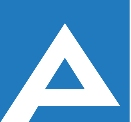 Agenţia Naţională pentru Ocuparea Forţei de MuncăCOMISIA DE CONCURS Lista candidatilor care au promovat concursul pentru ocuparea funcţiilor publice vacante Nr. d/oNume, PrenumeLocul pe care s-a plasat candidatulSpecialistă principală, Secția ocuparea forței de muncă Basarabeasca a Agenției Naționale pentru Ocupare Forței de Muncă, Specialistă principală, Secția ocuparea forței de muncă Basarabeasca a Agenției Naționale pentru Ocupare Forței de Muncă, Specialistă principală, Secția ocuparea forței de muncă Basarabeasca a Agenției Naționale pentru Ocupare Forței de Muncă, 1.Crușca Liuba	Învingătoare